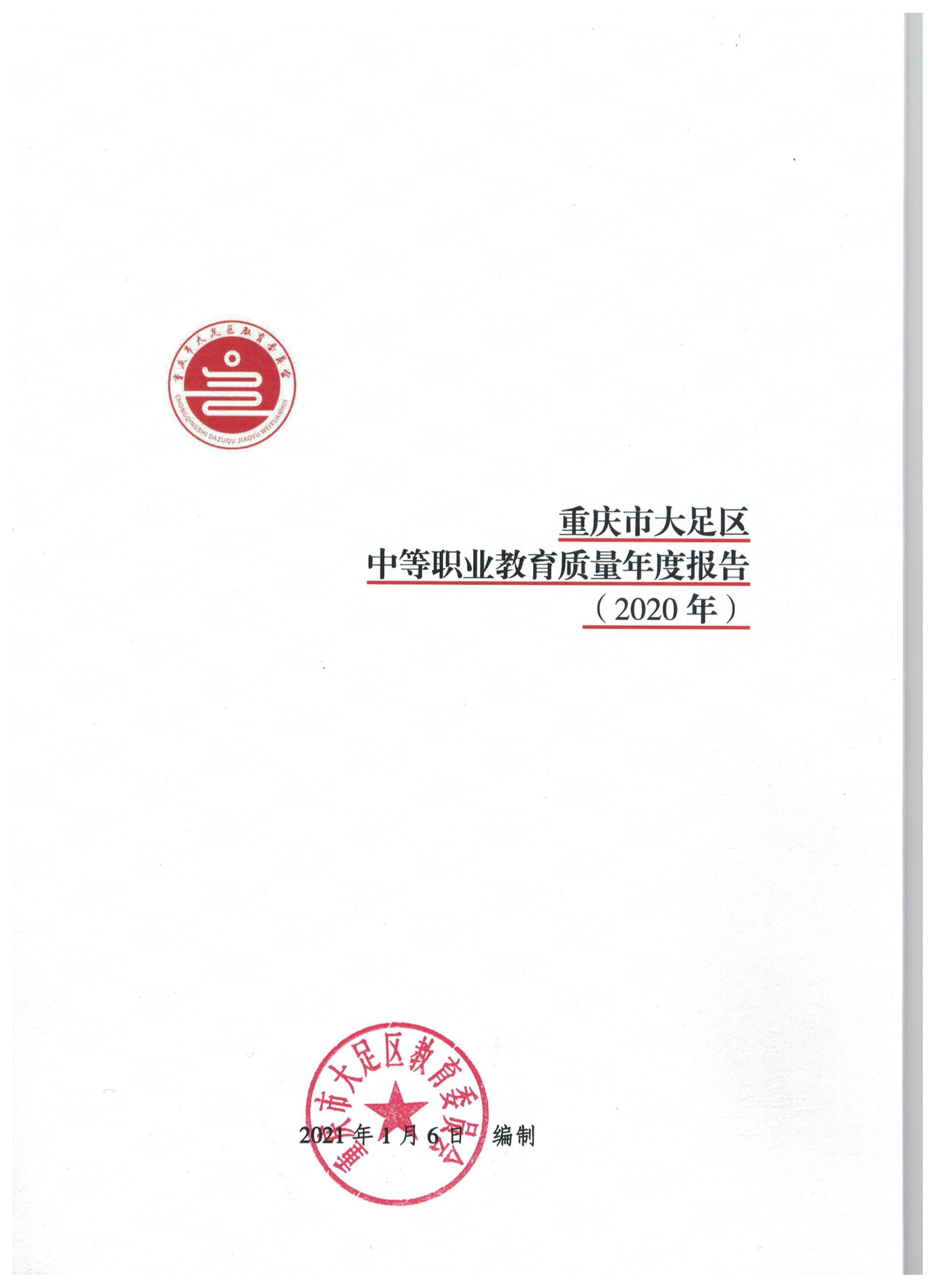 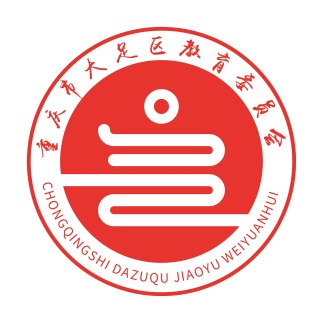 重庆市大足区中等职业教育质量年度报告（2020年）2021年1月6日  编制目录一、基本情况	- 1 -（一）区域学校概况	- 1 -（二）规模和结构	- 2 -1.招生规模与结构	- 2 -2.在校生规模与结构	- 3 -3.专业办学规模与结构	- 5 -4.毕业生规模与结构	- 5 -5.学生学制结构分布	- 6 -6.学生巩固率	- 6 -7. 培训与鉴定学生规模	- 7 -（三）教师队伍	- 7 -1.教师队伍改革重大举措	- 7 -2.教师队伍结构优化成果	- 7 -（1）教师编制数	- 7 -（2）教师干部素质提升情况	- 8 -（3）专任教师数量与结构	- 8 -（4）教师团队建设	- 8 -（四）设施设备	- 9 -（五）信息化条件与资源	- 9 -二、学生发展	- 10 -（一）学生素质	- 10 -1.学生获奖	- 10 -2.学生质量	- 12 -（二）在校体验	- 13 -（三）资助情况	（四）就业质量	1.就业去向分布	2.就业专业分布	3. 学生升学情况	（五）职业发展	三、质量保障措施	（一）专业布局	（二）质量保证	1.质量项目支持	2.人才培养模式与课程体系改革	（1）修订人才培养方案	（2）优化专业课程体系	（三）教师培养培训	（四）规范管理情况	1.现代治理改革	2.加强教学管理	四、校企合作	（一）校企合作开展情况和效果	1.校内外实习实训基地建设	2.深化校企合作办学	（二）学生实习情况	（三）集团化办学情况	五、社会贡献	（一）技术技能人才培养	1.学生获奖情况	2.毕业生质量	（二）社会服务	1.培训服务	2.技术服务	3.文化传承	（三）对口支援	1.精准扶贫	2.对口帮扶	3.服务抗疫	六、政府履责	（一）经费支持	1.经费投入	2.经费支出	（二）政策措施	七、特色创新	案例1：	“区、镇、村”三级培训体系探索与实践典型案例	案例2：	非物质文化技艺传承与劳动教育融合探索与实践典型案例	案例3：	“校村联谊、党建共建”援建华溪村、打赢攻坚战典型案例	八、学校党建工作情况	1.党组织建设	2.党员队伍建设	九、主要问题和改进措施	（一）主要问题	1.主要问题	2.主客观原因	（二）改进措施	重庆市大足区中等职业教育质量年度报告（2020年）一、基本情况近年来，在重庆市委市政府、大足区委区政府的高度重视下，在重庆市教委的指导下，在区级各部门的通力协作下，在社会各界大力支持下，大足区职业教育取得了长足发展。（一）区域学校概况大足区认真贯彻执行《国家职业教育改革实施方案》，鼓励社会力量兴办优质职业教育，形成了公办与民办协调发展的格局。全区共有招收中职学生的职业院校4所。从办学性质看，有公办中职学校1所、民办高职院校3所；从学校类型看，有1所国家级重点中职学校，达标高职院校3所；从示范引领看，有1所国家级示范中职校。重庆市大足职业教育中心始建于1983年，是大足区唯一一所公办国家级重点中等职业学校，第三批国家中等职业教育改革发展示范学校，重庆市高水平中职学校建设项目学校，办学水平名列全市中职学校前列。重庆市大足职业教育中心是重庆市大足区教育委员会管理的直属学校，学校地址为大足区棠香街道办事处五星大道中段282号。表1  2020年学校基本信息一览表大足区中等职业教育学校占地面积150.18亩，建筑面积7.475万平方米（其中实训基地建筑面积25938.95平方米），拥有1个400米标准真草坪田径运动场，7个标准篮球场占地3000余平方米。从全区总体看，中职学校生均占地面积为29.4平方米、生均建筑面积为19.6平方米，按国家中职学校设置标准略显不足。为解决此类问题，已在大足高新区（万古）征地150亩，拟修建公共实训基地。表2  2020年中职学校占地面积与建筑面积统计表（单位：平方米）大足区中职学校现有建筑物共16处，建筑面积74750平方米，价值11960万元，拥有仪器设备总值2680万元，比2019年增加18.6%；其中体育设备及仪器价值为80万元，教学通用设备仪器价值为650万元，教学专用设备仪器价值为1950万元。表3  2020年中职学校固定资产情况一览表（单位：万元）（二）规模和结构1.招生规模与结构大足区中职学校2020年计划招生1800人，实际招生2120人，超额完成计划17.8%，比2018—2019学年度实际招人数1534人增加586人。共十个大类专业，其中土木水利类83人，占招生总人数3.92%，加工制造类642人，占招生总人数30.28%，交通运输类131人，占招生总人数6.18%，信息技术类407人，占招生总人数19.20%，财经商贸类107人，占招生总人数5.05%，旅游服务类144人,占招生总人数6.79%，文化艺术类108人,占招生总人数5.09%，教育类412人,占招生总人数19.43%，新增农林牧渔类38人，占招生总人数1.79%,新增休闲保健类48人,占招生总人数2.26%。生源覆盖区域：本区县招生1869人，占88.16%，重庆内招生1958人，占87%，云贵川招生154人，占7.26%，其他省市招生12人，占1.30%。另外大足区五年一贯制高职院校2019年重庆电信职业学院招收318 人，重庆资源与环境保护职业学院327人，重庆科技职业学院1219人；2020年重庆电信职业学院招收1773人，重庆资源与环境保护职业学院769人，重庆科技职业学院940人。另外大足区高职院校2019年招收五年一贯制中职阶段学生3396人，2020年招收五年一贯制中职阶段学生5602人，进一步扩大了中职招生规模。表4  2019-2020年招生人数统计表2.在校生规模与结构大足区中职学校在校注册学生总数为4540人，其中一年级2120人，二年级1355人，三年级1065人，相比2019年在校学生注册人数增加18.8%。专业结构共十大类，共有122个班，其中：（一）土木水利类有2个专业，建筑工程施工128人，工程造价13人，共3个班，在校生共141人，相比2019年在校学生人增加65.9%；（二）加工制造类3个专业，机电技术应用160人，数控技术应用251人，汽车制造与检修1131人，共42个班，在校学生人数共1542人，相比2019年在校学生人数增9%；（三）交通运输类2个专业，航空服务179人，新能源汽车维修67人，共246人，共6个班，相比2019年在校学生人数增长111.6%；（四）信息技术类5个专业，计算机应用528人，数字媒体技术应用48人，计算机动漫设计与游戏制作58人，计算机网络技术98人，，电子技术应用121人，共24个班，在校学生人数共853人，相比2019年在校学生人数增加16.8%；（五）财经商贸类2个专业，市场营销170人，电子商务80人，共9个班，在校学生人数250人，相比2019年在校学生人数减少0.8%；（六）旅游服务类1个专业，旅游服务与管理355人，共14个班，相比2019年在校学生人数增长16.9%；（七）文化艺术类3个专业，工艺美术109人，服装设计与工艺94人，民间传统工艺73人，共8个班，在校学生共276人，相比2019年在校学生人数增长10.8%；（八）教育类2个专业，学前教育579人，学前教育（保育员方向）212人，共791人，共17个班，相比2019年在校学生人数增长47%；（九）农林牧渔类1个专业，观光农业经营38人，共1个班，2020年新增专业；（十）休闲保健类1个专业，美发与形象设计48人，共1个班，2020年新增专业。另外大足区高职院校2019年有五年一贯制中职阶段学生3492人，2020年有五年一贯制中职阶段学生5241人。表5  2019-2020年中职学校办学规模一览表3.专业办学规模与结构大足区中职学校2020年招收学生2120人。招生规模排在前五的专业大类是加工制造类、教育类、信息技术类、旅游服务类、交通运输类，分别招收642、412、407、144、131人，占辖区内招生总数的比例分别是30.28%、19.43%、19.20%、6.79%、6.18%。五大类专业共招收学生3756人，占辖区内招生总数的82.38%。办学规模排在前五的专业大类是加工制造类、信息技术类、教育类、旅游服务类、文化艺术类，分别有学生1542、853、791、355、276人，占辖区内学生总数的比例分别是34.0%、18.8%、17.4%、7.8%、6.1%。五大类专业共有学生3817人，占辖区内学生总数的84.07%。表6  2020年中职学校专业办学规模一览表（单位：人、%）4.毕业生规模与结构大足区中职学校2019年毕业学生共1125人，2020年毕业学生共1129人。毕业人数排在前五的专业大类是加工制造类、信息技术类、教育类、旅游服务类、文化艺术类，各占毕业生总数的42.16%、14.79%、14.61%、7.35%、6.55%。表7  2019-2020年中职学校专业毕业生规模一览表（单位：人、%）5.学生学制结构分布大足区中职学校在校生中2019年有3+2学制891人，占23.32%、3年制2929人，占76.68%；2020年有3+2学制1433人，占37.51%、3年制3107人，占81.34%；毕业生2019年有3+2学制157人，占14.17%、3年制951人，占85.83%；2020年有3+2学制161人，占14.31%、3年制964人，占85.69%。大足区高职院校有五年一贯制中职阶段在校学生2019年3492人，2020年5241人；五年一贯制中职阶段毕业学生2019年170人，2020年773人。表8  2019-2020年辖区中职学校学历教育学生结构统计表6.学生巩固率大足区中职学校2019-2020学年度末学生总数4434人与学期初学生总数4540人的比例为97.67%，即学生巩固率为97.67%，与上一年度（2019年）学期末3528人与学期初学生总数3820人的比例巩固率92.36%相比巩固率提高了5.31个百分点。表9  2020年中职学校学生巩固率一览表（单位：人、%）7. 培训与鉴定学生规模大足区中职学校在区人力社会保障就业局的业务指导下，承担叉车操作、焊工、电工、保育员、养老护理等的培训，在区农委的指导下参与了“2020年大足区脱贫攻坚收官大决战”，在区教委的指导下参与了2020年大足区暑期校园保安培训，学校积极开展公益性和服务性服务，先后为区教委、区农委、区人社局、区公安局、区民政局等委局提供各类服务13次左右。表10  2019-2020年辖区中职学校培训与鉴定学生情况一览表（三）教师队伍1.教师队伍改革重大举措大足区重视中职学校师资队伍建设工作，选派教师参加各级各类培训。本学年度，派送了21名教师参加中职国家级骨干教师培训，派送了40余名教师参加了市级各类提高培训，60余名教师参加班主任培训等。2.教师队伍结构优化成果（1）教师编制数大足区中职学校现有教职工302人（含外聘教师72人），编制总数为264人，现缺编数为34人，校内专任教师269人，双师型教师146人，占专任教师48.34%，专业带头人15人，占专任教师4.9%。表11  2019-2020年辖区中职学校师资队伍基本情况一览表（2）教师干部素质提升情况大足区中职学校现有教职工302人，在编教师234人，编外教师68人。编制总数为261人，现缺编数为25人。校内专任教师269人，双师型教师146人，占专任教师48.34%，专业带头人15人，占专任教师4.9%。学校现有市级学科教学名师2人，市级学科带头人1人，区级名师1人，校级名师4人，教学创新团队5个，市级骨干教师25人，入选市级中职各类专家库成员8人。（3）专任教师数量与结构大足区中职学校教师中专业课教师166人，占专任教师61.71%，专任教师本科以上学历人数为73人，占26.07%，本科学历人数为196人，占70%，专任教师中高级职称86人，占30.71%，中级职称95人，占33.92%。表12  2019-2020年辖区中职学校专任教师队伍情况一览表（单位：人、%）（4）教师团队建设大足区中职学校专业课教师总数为166人，其中，“双师型”教师占专业课教师87.95%，兼职教师8人，占4.82%，兼职教师资格证持有率为75%，学校现有市级学科教学名师2人，市级学科带头人1人，区级名师1人，校级名师4人，教学创新团队5个。表13  2019-2020年辖区中职学校教师团队建设情况一览表（单位：人、%）（四）设施设备大足区中职学校开设有十大类专业，分别是加工制造类、信息技术类、旅游服务类、文化艺术类、教育类、财经商贸类、土木水利类、交通运输类、农林牧渔类、休闲保健类。学校都与相应专业的企业进行校企合作，教学仪器总值平均为4900元/生，工位数为5100个。表14  2019-2020年辖区中职学校校内实训基地建设情况一览表（五）信息化条件与资源大足区中职学校重庆市大足职业教育中心立项2016~2018年《智慧校园建设服务师生》以及2018~2020年《中央电化教育馆第三批职业院校数字校园建设》实验校建设，先后完成了学校基础网络设施升级改造和教室多媒体升级改造等，目前学校教育信息化基础条件如下：学校出口总带宽1000M、校园网主干最大带宽10000M、管理信息系统数量3个、多媒体教室数115间占比100%、教学用计算机台数等分析，与上一年度相比管理信息系统数量增加了1个，教学用计算机增加了36台。表15  2019-2020年辖区中职学校信息化条件建设情况一览表大足区中职学校2020年纸质图书共增加了5000册（其中专业类2500册），电子图书增加了2.9万册，生均图书达30册。2019年订阅87种杂志，报纸8种，2020年订阅90种杂志，报纸9种。表16  2019-2020年辖区中职学校图书资源情况一览表二、学生发展（一）学生素质1.学生获奖大足区中职学校坚持将立德树人根本任务摆在事业发展首位，围绕“办公平有质量、温暖有良知的人民满意教育，让大足的孩子愿意留在大足读书”为奋斗目标，以师德师风建设和“好老师工程”为统揽，全力实施“七抓七要”和“12345”行动计划，全校教师不忘初心、砥砺前行，教育质量连续实现重大突破！坚持“人人能成可塑之人，个个可为有用之才”育人观，秉承“精技立业，善行天下”的校训，践行“时时德育，事事德育，处处德育，人人德育”全员全程全方位“三全”德育工作理念，全面实施德育工作精细化管理和习惯养成教育准军事化管理相结合的管理模式，采取构建育人格局、强化队伍建设、明确制度保障、倡导文化引领、扎实课题研究、推进养成教育等举措，努力把家庭-学校-社会教育有机结合起来，以“精、善”校园文化为主线，结合大足石刻文化中的“孝、善”传统美德有计划、有步骤开展；以“感恩教育、法制教育、安全教育、养成教育、职业道德教育、心理健康教育”六项教育为载体，以学校校园文化建设、社团文化建设、寝室文化建设为抓手，以活动为主体，开展了“我的职业梦”朗诵暨演讲比赛等活动；二是以青春、生活为主线，积极开展第十五届中小学才艺展示大赛和2020年中小学学生艺术活动月，2021年元旦文艺汇演等大型文化活动；三是以坚定学生理想信念教育为基础，积极组织师生参加了“中华魂”读书活动、"美好生活，劳动创造”演讲读书活动“99公益日”捐款活动 、入团宣誓成人礼仪式等活动。开展端午节、中秋节、元旦节慰问贫困学生活动，“一元”服装店活动等为职教的贫困学子，带去温暖。同时，学校组织多种多样的迎新志愿者活动、组织美容美发专业的学生到敬老院为老人们免费理头发，大足区教育系统篮球运动会颁奖志愿者活动，联合区人社局开展川渝两地同创经济圈志愿者活动等系列主题活动加强学生思想政治教育，使学生综合素质和技术技能水平得到较大提升。在职业技能大赛中，为弘扬社会主义核心价值观和劳动光荣、技能宝贵、创造伟大的时代风尚，展示我校学生职业技能大赛取得的成绩和教育教学改革发展成果，在重庆市第十一届技能大赛中我校荣获一等奖2人次、二等奖4人次、三等奖13人次，通过一年的时间训练不断深化人才培养模式改革，真正做到以赛促学、以赛促教、以赛促改、以赛促管、以赛促建，我校在重庆市第十二届技能大赛中荣获一等奖4人次、二等奖、5人次、三等奖20人次。表17  2019-2020年辖区中职学校学生获奖情况一览表2.学生质量（1）文化课合格率学校开设的文化基础课共有语文、数学、英语、德育、音乐、劳动教育、普通话、历史等课程，学科考试成绩采用百分制，学生学科学期总评由平时成绩和期末测试成绩综合而成，经总评，在校学生文化课合格率92.8%。（2）专业技能合格率学校科学定位人才培养目标，加强素质教育，强化职业意识和职业能力的培养，通过对学生进行理论素养和职业岗位技能训练，提高人才培养质量。积极推行技能证书管理制度，将实践性教学安排与职业资格证书考核有机结合，鼓励学生在取得毕业证书的同时，取得与专业相关的职业资格证书，学生经培训考试，取得相关技术等级证书。同时学校以技能大赛为引领，将技能大赛的训练模式和专业前言技术嵌入到人才培养全过程中，以点带面，全面提高学生技能水平。2019-2020学年我校与国家职业技能鉴定目录相对应的专业共有 755 人次学生参加了职业资格鉴定，673人获得职业资格证书，双证书率达到 89.2 %。（3）体质测试合格率学校高度重视体育工作，体育教学以“健康第一”为宗旨，以“认真锻炼、学有所长、磨炼意志、强健体魄”为原则，全面提高学生的身体素质，培养良好的意志品质，2019-2020学年参加体质测评的学生3820 人，  3667人合格，合格率为96 %。（4）毕业率我校为学生搭建了升学、就业、创业的成才立交桥，实现； 让每一位走进校门的学生“升学就业两不误”的人才培养目标。2020年我校应届毕业生 1129人，毕业率98.5%。表18  2019-2020年辖区中职学校学生合格率统计表（单位：人、%）（二）在校体验大足区发布了电子调查问卷，针对中职在校生学生群体发起匿名问卷调查，问卷统计结果显示，在校学生对理论学习满意度为95.78%，对专业学习满意度为96.49%，实习实训满意度为94.79%，校园文化满意度为94.79%，社团活动满意度为94.79%，校园生活满意度为91.72%，校园安全满意度为96.05%。对毕业生发放一份电子问卷调查，毕业生共336人参与此次问卷调查。问卷统计结果显示，毕业生对学校满意度为95.23%。表19  2019-2020年辖区中职学校学生满意度调查情况一览表（单位：%）注：81%-100%为“非常满意”，61%-80%为“基本满意”，41%-60%为“一般”，21%-40%为“不满意”，0-20%为“很不满意”。（三）资助情况大足区中职学校成立了专门的资助工作领导小组，制定了相关的资助管理制度，确保了资助工作规范有序开展。按资助政策所有学生享受免学费资助，符合条件的家庭经济困难学生享受住宿费补助或国家助学金资助，建卡、低保、特困三类学生享受教科书费减免，特别困难学生通过勤工俭学给予资助。本学年度，按照各类资助学生申请程序，区教委学生资助管理中心认真审查学生资料，审核通过家庭经济困难学生包括建卡贫困家庭学生资助申请，学生资助程序规范，管理严格，做到了公平、公开、公正。确保家庭经济困难学生应助尽助。本学年度，共有25380人次学生享受资助总金额达到2153.26万元（含五年一贯制中职阶段学生）。学生具体受助情况如下：表20  2019-2020年辖区内已完成中职学生资助情况一览表（四）就业质量1.就业去向分布大足区中职学校2020年毕业生人数为1129人，相比2019年毕业生人数增加了4人，其中企事业单位就业人数和比例分别下降了201人，17.94%。据分析，受到多方面的影响。比如，疫情影响了部分企业的招聘计划；经济宏观政策调整等。高等教育深造的人数和比例增加了136人，11.97%。一方面是学生、家长更加重视升学，另一方面体现出上级领导部门、学校加大了对升学的支持力度。自主择业、参军情况、自主创业等方面，与2019年相比，变化不大。表21  2019-2020年辖区内中职学生就业分布情况一览表2.就业专业分布大足区中职学校2020年毕业学生共1129人，比2019年毕业学生增加了4人。其中2020年升学人数比2019年增加了136人，直接就业人数比2019年下降了182人，直接就业率下降了16.41%。对口就业人数下降了285人，对口率下降了19.58%。据分析，受疫情或经济宏观政策调整等原因，影响了部分企业的招聘计划，但平均起薪点较2019年有所提高。表22  2019-2020年辖区中职学校就业情况一览表3. 学生升学情况大足区中职学校切实加强高考升学班管理工作，2019年162 人参加高考，3+2 直升 60 人，16 人上线本科，其中，学前教育专业 31 人参加考试，3 人上线本科，全市第一名、第二名均在我校，2019年本科上线率9.8%，2020年参考人数为359人，267人参加对口高职分类考试，92人参加3+2直升，40人上本科线，其中学前教育专业70人参加考试，5人上本科线，全市第一名、第四名均在大足职教中心，2020年本科上线率14.9%，2020年比2019年本科上线率提高了5个百分点，参考人数比2019年有较大的增加，教育教学水平在持续提高，培优工作成效明显，大足区中职学校高考成绩在连续几年大幅度攀升的基础上又一次取得的优异成绩。表23  2019-2020年辖区中职学校毕业生升学情况一览表（五）职业发展大足区中职学校将精善文化引入校园，强化对学生文化融入能力的熏陶。积极开展就业创业教育、培训、指导和实践工作，强化对学生职业适应能力和创业能力的熏陶。学生总体学习氛围浓厚，绝大多数学生积极认真、重视专业课程学习，能够较好地掌握了专业基础知识和技能，调研考核结果总体令人满意。课程教学效果良好，专业教学达到了预期的教学目标，为后续专业课程学习打下了良好的基础。学校加大实习就业基地建设力度，通过与重庆承锋智能装备有限公司、成都东星航空服务有限公司、大旭宝电子科技有限公司、重庆市罗博泰尔机器人研究院、北京渝信紫龙餐饮服务有限公司、重庆市大足区石都紫悦大酒店、大足石刻旅游业发展公司、大足石雕石刻创意产业公司等企业共建校内外实训基地，与北京中德诺浩教育科技有限公司签订合作办学。学校鼓励学生参加创新创业实践，着力提升毕业生的创业能力、学生综合素质，让学生与社会需求完美结合。三、质量保障措施（一）专业布局大足区中职学校建立了专业动态调整机制，加大了专业结构调整的力度，大力加强特色专业、品牌专业、示范专业建设，形成了以示范专业引领专业群不断扩张的专业发展格局。本着“市场定位专业、岗位决定课程、内容服务学生”的专业建设理念，主动适应当地经济社会发展和企业用人需求，建立了对接产业、企业、岗位的专业建设机制和专业设置的动态调整机制。工程造价、电子电器应用与维修、计算机动漫设计与游戏制作、电子与信息技术等 6 个专业停止招生，2019年新开办美容美发、观光农业经营 2个，2020年新开办工业机器人专业。表24  2019-2020年辖区中职学校专业调整情况（单位：年、个）（二）质量保证1.质量项目支持大足区中职学校职教中心2019年获得市级资金575万元。2020年学前教育、美容美发专业分别获批市级高水平骨干和紧缺骨干专业，获市级专项资金各100万元；工业机器人实训基地项目获市级专项资金100万元，合计300万元。进一步提升了学校办学水平。表25  2019-2020年辖区中职教育重大项目建设情况一览表（单位：个、万元）2.人才培养模式与课程体系改革（1）修订人才培养方案大足区中职学校在推进“重庆市高水平中等职业学校建设项目”建设过程中，坚持以习近平新时代中国特色社会主义思想为指导，深入贯彻党的十九大精神，落实立德树人根本任务，坚持面向市场、服务发展、促进就业的办学方向；成立了由重庆市职业教育专家、企业专家、学校领导及专业教师组成的专家指导委员会，严格按照《教育部关于职业院校专业人才培养方案制订与实施工作的指导意见》（教职成〔2019〕13号）、《教育部关于组织做好职业院校专业人才培养方案制订与实施工作的通知》（教职成司函〔2019〕61号）、《职业教育公共基础课方案》（教职成厅〔2019〕6号）、《教育部办公厅关于加强和改进新时代中等职业学校德育工作的意见》（教职成厅〔2019〕7号）等文件要求；广泛开展产业、行业企业、学校、师生调研，进行深入的研讨、论证；深化校企合作、产教融合；对开设的民间传统工艺专业、旅游服务与管理专业、观光农业经营专业、航空服务专业、市场营销专业、电子商务专业、工艺美术专业、数字媒体技术应用专业、计算机应用专业、计算机动漫与游戏制作专业、计算机网络技术专业、服装设计与工艺专业、建筑工程施工专业、工程造价专业、学前教育专业、幼儿保育专业、数控技术应用专业、机电技术应用专业、汽车制造与检修专业、新能源汽车维修专业、电子技术应用专业、美发与形象设计专业、工业机器人技术应用专业（新增）等23个专业的人才培养方案进行了修订和完善，形成了各专业新的人才培养方案。表26  2020年辖区中职学校人才培养方案修订情况一览表（2）优化专业课程体系大足区中职学校建立了专业动态调整机制，加大了专业结构调整的力度，逐步过渡到以专业群建设的调整理念，将学校的各大专业进行了动态调整，学校将大足石刻文创与旅游专业群涉及文化艺术类、旅游服务类、农林牧渔类、交通运输类、财经商贸类等五个专业大类，由民间传统工艺（石雕石刻）专业、旅游服务与管理专业、观光农业经营专业、航空服务专业、市场营销专业、电子商务专业、工艺美术专业等七个专业组成，其中民间传统工艺（石雕石刻）专业和旅游服务与管理专业为核心专业。本着“市场定位专业、岗位决定课程、内容服务学生”的专业建设理念，主动适应当地经济社会发展和企业用人需求，建立了对接产业、企业、岗位的专业建设机制和专业设置的动态调整机制。结合地区小五金行业，学校新开办工业机器人技术与应用、新能源汽车维修与维护专业2个专业。一是专业设置。学校校开设了以加工制造为主，兼顾交通运输、信息技术、财经商贸、旅游服务、土木工程、文化艺术、教育类八个专业大类的专业。其中，国家级示范专业3个，分别是民间传统工艺（石雕石刻方向）、旅游服务与管理、数控技术与应用，重庆市重点特色专业 2 个，分别是计算机应用技术、汽车制造与检修。重庆市鼓励发展新兴专业2个，分别是工业机器人技术与应用、新能源汽车维修与维护专业。二是课程设置。学校严格执行“1+X”证书制度，重订人才培养方案，优化各专业的课程体系，开齐开足了思政课程，如职业道德与法律、职业生涯设计、职业生涯规划、就业指导与教育、经济政治、心理健康教育、劳动教育、美育等促进学生德、智、体、美、劳全面发展的课程。同时在教学评价中，将课程思政纳入课程评价体系。学校严格执行教学标准、教学大纲、按要求设置课时比例。三年总学时2798学时，其中，公共基础课学时为964学时，专业技能课学时为1119学时，顶岗实习时间为一期，折算学时为466学时。将思想政治、历史、心理健康、劳动教育、美育教育纳入各专业必修课程，工科类专业纳入物理必修课程。三是教学资源建设。学校借助高水平中职学校建设平台，运用信息技术整合学校课程，加大了课程建设力度。学校自2015年以来，学校以微课为主要建设形式，提升质量、打造精品。目前学校已完成建设了石雕石刻、旅游服务与管理、数控技术应用、计算机应用、汽车制造与检修、新能源汽车维修与维护六大专业的精品课程共计32门，利用信息技术教育平台，学校已将各专业课程纳入智慧教育平台，全校均可进行信息化教学，目前已公开发行出版教材22本。这进一步加大了网络课程教学的实施步伐。四是实训基地建设。学校建成了各专业的校内校外实训基地，包括美容美发设计、工业机器人、新能源、电工电子、工业机器人、汽车维修、数控技术应用、石雕石刻、建筑工程、学前教育、计算机应用、财会、电子商务、旅游服务、航空服务、服装制作、无人机驾驶等17个校内实训基地，131个实训场地，工位数6120个；与长安集团、上汽依维柯、九源精机、罗博泰尔机器人、承锋智能装备等数十家企业，建立了覆盖机械、汽车、电子、建筑、计算机、旅游、工业机器人、无人机驾驶等专业的校外实训基地23个，工位数 3100 个。校内外实训基地能满足学生理实一体课程教学、顶岗实习的需要。实训开出率为100%，设备使用率为100%。表27  2020年辖区中职学校课程建设情况一览表（三）教师培养培训大足区教委重视中职学校师资队伍建设工作，选派教师参加各级各类培训。本学年度，派送了21名教师参加中职国家级骨干教师培训，派送了40余名教师参加了市级各类提高培训，60余名教师参加班主任培训等。234名教师参加重庆市专业技术人员公需科目学习，组织20余名教师参加行业企业实践。邀请专家到校开办讲座6次，组织全体教师参加课程改革、科研方法等培训，30余名市、区、校骨干教师上校级示范课。表28  2019-2020年辖区中职教师培养培训情况一览表（四）规范管理情况1.现代治理改革大足区中职学校按照党的十九大精神，树立依法治校、依法治教的管理新理念；坚持立德树人、德技并修、工学结合新思想；坚持党务公开、校务公开，推进民主管理，推行教代会制度；实行首问负责制、责任追究制，学校进行机构改革，实行专业部管理为主处室管理为辅的工作考核机制；切实加强党风廉政建设和师德师风建设；职称评聘、缺岗竞聘、绩效考核，严格程序、公开透明。学校督导体制不断健全，有力推动了学校各项工作科学发展；学校各项管理制度不断完备、执行规范，加强智慧校园建设助推学校现代治理改革进程。表29  2020年辖区中职学校现代治理改革情况一览表2.加强教学管理大足区中职学校教学管理工作由学校分管副校长牵头，教务处具体负责。一是制定各专业人才培养方案，强化教学过程管理，每期开展教学计划制订、执行情况检查，注重教学与当前行业企业需求的动态结合，定期修订专业课程设置。二是加大教学常规考核力度，严格执行了教学管理规章制度，将处室与专业部的相关考核纳入月考核，课堂教学更加规范，教风学风得到好转。三是加强实习实训管理，五校联合实训工作经验得到进一步推广，扩大到七校联盟，将在教学计划、实训考核、文化课统考等方面进一步加强统一考核力度。四是落实1+X证书制度工作。我校在本年度共申报了7个1+X证书试点，试点人数350人，分别是光伏电站运维职业技能等级证书、汽车运用与维修职业技能等级证书、智能网联汽车检测与运维职业技能等级证书、商用车销售服务职业技能等级证书、工业机器人集成应用职业技能等级证书、建筑工程识图职业技能等级证书、游戏美术设计职业技能等级证书。五是切实加强高考升学班管理工作，顺利进行，高考成绩较好，359人参加高考，3+2直升92人，40人上线本科，其中，学前教育专业70人参加考试，5人上线本科，全市第一名、第四名均在我校。六是切实加强科研工作管理。我校在本年度国家级课题《德育精细化管理研究》结题，成果申报课题《中职学校学分银行建设实践研究》并已被列为重庆市教育科学“十三五”规划2020年度 规划课题（渝教规办〔2020〕4号）。 课题批准编号: 2020-19-570。七是切实加强成教工作管理，海南师范大学学前教育专业自考大专52人、学前教育专业自考本科28人；计算机及应用专业大专13人，共103人。表30  2020年辖区中职学校教学管理情况一览表四、校企合作（一）校企合作开展情况和效果1.校内外实习实训基地建设大足区中职学校牵头成立了重庆市大足石刻职业教育集团，参与了重庆旅游职业教育集团、重庆装备制造职业教育集团、重庆工业自动化职业教育集团、重庆水利水电职业教育集团、重庆电子信息职业教育集团。学校已与46家企业共建校外实训基地，今年学生顶岗实习的岗位数为1023个，教师企业实践岗位数85个，订单班11个，牵头组建了重庆市大足石刻职业教育集团，已开始进行实体化运作，并参与了7个职教集团。现已基本实现了一专业对接一企业的深度校企合作。学校根据地方经济特色，拟筹建大足石刻文创产业经济学院、大足数字及现代服务业产业学院、大足智能制造产业学院3个产业学院，与企业深度校企合作，更好地为地方经济发展服务。学校进一步完善了《重庆市大足职业教育中心校企合作管理办法》、《重庆市大足职业教育中心企业调研制度》等8个校企合作制度，为进一步加强校企合作、产教融合提供了制度保障。2020年，学前教育与美发与形象设计专业成功申报市级高水平骨干与紧缺骨干专业，无人机驾驶培训和工业机器人维保操作员培训已成功申报新职业培训项目。表31  2019-2020年辖区中职学校校内外实习实训基地建设及成效一览表2.深化校企合作办学校企合作、产教融合是职业学校实现与市场接轨、大力提高技能型人才培养质量的重要举措。大足区中职学校开展校企合作的形式主要有现代学徒制、订单班、冠名班、合作办学、产学研融合、集团化办学等形式。学校重点合作项目进一步增加：（1）学校计算机专业与重庆国飞无人机设备制造有限公司联合办学培养无人机操作员方向人才，今年成功申报了新职业培训项目，正在启动无人机新职业社会培训。（2）学校旅游服务与管理专业与北京渝信紫龙餐饮服务有限公司、重庆华地王朝华美达广场酒店进行了“现代师徒制”教学模式的合作，学生在校学习期间参与跟岗实习，由企业师傅带领学生进行跟岗实习。（3）机器人专业与重庆承锋机械制造有限公司合作开办了“承锋班”机器人班，并成功申报了新职业培训项目，开始进行社会培训。（4）汽修专业与中德诺浩教育投资有限公司合作，签订了《中德诺浩紧缺技能型汽车人才培养项目合同书》，双方联合办学，以订单班的方式共同培养紧缺型汽车人才，该项目今年成功招收2个班学生。（5）学校牵头成立的重庆市大足石刻职业教育集团，已与重庆钰女珠宝有限公司成功签约，引进生产线，达到了产学研结合的校企深度合作。（6）学校与大足尖东发艺有限公司联合开办的美发与形象设计专业，今年成功申报了重庆市紧缺骨干专业，现已按方案启动专业建设。表32  2020年辖区中职学校校企合作重点企业统计表（单位：个）（二）学生实习情况根据教育部、财政部、人力资源社会保障部、安全监管总局、中国保监会等五部门在2016年4月11日印发了《职业学校学生实习管理规定》（教职成〔2016〕3号），及其他教育部司局、市教育委员会等一系列涉及学生实习、实践性教学的文件精神。大足区中职学校积极贯彻上级文件精神，并根据文件精神积极推动跟岗实习、顶岗实习等多种实习形式。对照上级文件精神，结合学校、企业的实际情况，梳理了学生就业实习工作的流程摘要，学校制定了《重庆市大足职业教育中心学生顶岗实习手册》、《学生实习三方协议书》、《学生实习安全管理办法》，本年度修改了《实习带队教师工作职责》，加强对实习带队老师的管理。成立了，重庆市大足职业教育中心学生就业实习指导委员会，组织并指导学生就业实习工作。按照学生实习的要求，学生在企业实习期间，应落实保险情况，在学生实习出发前，学校先行在企业考察，形成考察报告，待上级部门、学校同意后，就学生实习一系列的问题，积极与企业对接，并要求企业对每位实习学生购买保险、留足实习岗位。学生实习出发前，召开班主任会和学生大会，明确学生实习期间的行为规范和岗位能力学习要求，促进学生实习工作的有效开展。选派经验丰富、业务素质好、责任心强的实习指导教师对学生进行全过程精细化管理，做好学生安全工作、实习鉴定、考核工作，定期反馈学生学习工作情况。2020年1月至8月底，组织了学生就业实习11个批次，计1174人次，情况如下：一是为支持大足区内企业复工复产和经济发展，组织就业实习708人次，占2020年实习人数的60.31%。如到，锐青科技、昶宝科技（巨腾）、大足区幼儿园等。二是为支持重庆市市内（大足区外）经济发展，组织就业实习466人次。如到，重庆达方电子、莱宝科技、李尔汽车系统、长华汽车线束、台冠科技等企业。表33  2019-2020年辖区中职学校学生实习情况一览表（三）集团化办学情况大足石刻职业教育集团是于2015年1月由重庆市大足职业教育中心牵头、重庆市教委批文成立的职教集团。集团理事会成员单位共55个，其中行业、社团、科研院所3个，石雕石刻企业12个，职业院校22个，集团合作单位18个。集团下设秘书事务处、人才培养处、创新设计处、创业实践处共四个工作处。集团秉承“办专业、兴产业、促就业”的理念，密切与产业合作，组建经济实体，采取引企入校合作办学、产教融合建设专业、考察交流扩大影响、大型活动展示成果等措施，形成了跨省域成员多、建机制合作深、办大赛质量高、靠巡展影响大、开公司运作活等运作特点。集团发展过程中，得到大足区委、区府的高度重视，区教委的直接指导，成员单位的通力支持，贯彻国务院《关于加快发展现代职业教育的决定》，落实“鼓励多元主体组建职业教育集团”精神，按照职业教育改革创新和服务产业的总体要求开展工作，力争把集团建成石雕石刻人才培养高地、石刻文化研究基地和产教融合、校企合作试验田。过去一学年，集团主要工作一是致力高水平学校建设，二是致力实体公司重庆市大足区精善雕刻有限公司扩大业务范围与经营影响。在促进精善公司发展方面，集团牵头做了以下工作：一是建立和完善了相关制度，理顺了影响公司运营的体制机制问题。二是改进人才培养方式。在培训内容，培训时间，考核方式上做了调整。三是注重师资培养。先后派郭佳到广东，杨声才到川美等地培训学习。四是积极促进校企合作。本期促成了重庆钰女珠宝有限公司于精善公司合作。2019至2020年，精善公司先后参与了重庆市大足区龙西中学，重庆市大足区双桥实验小学，重庆市大足田家炳中学校，重庆市大足区城西中学，重庆市大足区双路小学等学校的校园文化建设工程，工程产值在70万元左右。主要问题：职教集团运行相对松散，缺乏必要的工作约束机制，集团的例行工作制度有待完善；围绕现代职业教育发展，成员单位之间的合作广度和深度还有很大的提升空间；集团成员单位中企业义务开展局限于石雕石刻行业产业，比较狭隘，应该向创意、建筑、汽车制造与维修等产业延伸发展。表34  2020年辖区中职学校近两年集团化办学情况一览表（单位：个）五、社会贡献（一）技术技能人才培养1.学生获奖情况大足区中职学校通过规范教学管理，制定技能大赛培养方案，强化教学过程管理注重教学与当前行业企业需求的动态结合，加大技能大赛常规考核力度，严格执行了技能大赛管理规章制度，技能大赛效果有进步。2019年，参加重庆市中等职业学校技能大赛荣获一等奖2人次、二等奖4人次、三等奖13人次。2020年，参加重庆市中等职业学校技能大赛荣获一等奖4人次、二等奖5人次、三等奖20人次。表35  2019-2020年辖区中职学生技能大赛获奖情况一览表2.毕业生质量2018年下半年，组织了毕业学生到区内企业进行初次就业，昶宝科技（巨腾）131人次，大隆宇丰（大足高新区）18人次，璞兰科技（大足高新区）7人次，工艺美术、石雕石刻专业就业实习共计78人次。2019年，组织了毕业学生到区内企业进行初次就业，昶宝科技（巨腾）218人次，大隆宇丰（大足高新区）38人次，盛泰光电42人次，工艺美术、石雕石刻专业就业实习62人次，学前教育专业就业实习163人次，如东城幼儿园、龙水幼儿园等。重庆市大足职业教育中心近年来，涌现出了很多的优秀毕业学生。吴贵，男，2015级毕业学生，民间传统工艺专业毕业，在校期间参加了中央电视台的全国少年工匠活动，毕业后留校任教。吕振华，男，2014级毕业学生，汽车制造与检修专业毕业，毕业后参军报效祖国，目前在西藏军区某地为祖国戍边，参军两年后，被提拔为士官。杨永乐，男，2015级毕业学生，汽车制造与检修专业毕业，在校期间报名自考了重庆理工大学大专学历，并顺利毕业，毕业后在上汽依维柯红岩商用车有限公司工作，遂提拔为班长、技术骨干，现已回乡创业，2019年10月成立了贵州省纳雍县化作乡药材基地。谢芳英，女，2010级毕业学生，电子专业毕业，我校毕业后，考入重庆文理学院就读，大学毕业后，在重庆市财经职业技术学院任教，现在重庆市巫溪县政府工作。杨宏，男， 1996级毕业学生，电子专业毕业，毕业后前往富士康科技集团公司工作，历任线长、主管等，现为重庆市大足高新区锐青科技有限公司人事经理，公司创建人之一。表36  2019-2020年辖区中职学生就业区域分布情况一览表（二）社会服务1.培训服务大足区中职学校在区人力社会保障就业局的业务指导下，承担了叉车操作、焊工、电工、保育员、养老护理等专业培训，在区农委的指导下参与了“2020年大足区脱贫攻坚收官大决战”，在区教委的指导下参与了2020年大足区暑期校园保安培训，学校积极开展公益性和服务性服务，先后为区教委、区农委、区人社局、区公安局、区民政局等委局提供各类服务13次左右。表37  2020年辖区中职学校社会培训及服务统计表2.技术服务根据职业教育服务地方经济的原则，大足区中职学校在区教委领导下，在区人力社保局的业务指导下，承担了叉车操作、焊工、电工、保育员、养老护理等技术服务培训，并派出专业教师到大足区的相关企业进行对口帮扶。表38  2020年辖区中职学校技术服务统计表3.文化传承一是社会主义核心价值观的诵读、讲习与践行；二是革命精神传承为主要内容打造党建宣传阵地；三是通过重走小川东道活动，在区内青少年教育基地开展党建活动、学生活动重温革命精神；四是源于石刻文化、五金文化的“精善”主题校园文化提档升级建设；五是“精工楼”文化建设，将劳动精神、劳模精神、工匠精神融入其中，将产业文化、企业文化融入实训课堂；六是开展课题研究，“基于大足石刻故事的中职学生人文素养教育实践研究”被遴选为教学成果培育奖，以“大足石刻文化‘三进三全七出’育人实践研究”为题申报第二批重庆市立德树人实验基地。七是拓展非遗文化传承项目，将非遗项目大足石雕拓展到根雕、剪纸、石画、陶艺、布艺、扎染、版画等项目，师生练“技”、习“艺”、传“道”,“技艺道融合”培养一大批非遗文化技艺传承人才。（三）对口支援1.精准扶贫大足区中职学校坚持以习近平新时代中国特色社会主义思想为指导，深入贯彻落实习近平总书记关于扶贫工作的重要论述，认真落实《中共中央国务院关于打赢脱贫攻坚战三年行动的指导意见》，围绕市委、市政府和区委、区府开展精准扶贫、乡村振兴、美丽乡村建设的重要措施要求，开展以下活动：第一、扎实开展对各类贫困学生的资助工作，做到应助尽助；第二、开展各种宣传活动，让家长、学生和社会对国家的资助政策家喻户晓；第三、学校发动党员及全体教师对贫困学生进行帮扶，绝不能让任何一名学生因贫困而失学；第四、全体教师进入重庆扶贫网进行消费扶贫；第五、利用各种节日对留守儿童和贫困生开展各种形式的慰问和关爱活动；第六、借助社会力量进行资助。成都海信集团资助贫困学生；第七、学校开展送温暖关爱活动，将教师家里较好的衣物以“一元”的方式让贫困学生购买。表39  2020年辖区中职学校精准扶贫进行一览表2.对口帮扶为贯彻落实国家职业教育改革系列文件精神，由重庆市大足职教中心发起的渝西地区中职学校教育教学、教研工作七校联盟，为了推进“三教”改革，增强各学校教师之间的教科研能力，提升教师理论素养、专业水平和教学技能，增进教师间合作与交流，七校联盟之间相互命题、互派专业教师监考等一系列活动持续开展并取得一定的成效。根据职业教育服务地方经济的原则，重庆市大足职业教育中心在区人力社保局的业务指导下，承担叉车操作、焊工、电工、保育员、养老护理等的培训，并派出专业教师到大足区的相关企业进行对口帮扶帮助企业完善制度框架加强统筹规划和整体设计。表40  2020年辖区中职学校对口帮扶一览表3.服务抗疫自新冠肺炎疫情发生以来， 大足区中职学校按照上级防控要求，积极响应，迅速行动，高度重视，制定周密的方案和预案，强化值班值守、加强宣传引导，积极投身疫情防控阻击战中。以严格科学的防控措施，全力维护全校师生健康安全。一是加强领导，细化责任分工。学校在区教委的领导下，多次召开校级班子会，成立了由校长任组长，其余副校长任副组长的学校疫情防控工作领导小组，领导小组下设疫情防控办公室(简称“防控办”)，防控办负责统筹防控日常工作。校防控办及时制定出《防控工作方案》、《防控工作应急预案》、《防控处置流程》、《开学工作方案》以及《各年级开学返校复课暨加强校园疫情防控和有关工作的实施意见》等系列制度。学校党委书记、校长坚守岗位，每天到校亲自指挥工作、亲自查看校园的安全防疫工作情况，校班子成员各司其职，靠前指挥。学校师生均坚持落实零报告及日报告制度，做到早预防、早防控、早发现、早处置。二是建立健康档案，做好防控排查。学校建立全校师生疫情健康档案，内容包括基础信息、假期旅行、居住轨迹记录、每日健康监测数据、疫情相关个人特殊情况报告等项目。学生疫情健康档案数据每天由班主任进行动态更新，教师疫情健康档案数据每天由教师本人在钉钉群里进行动态更新。三是加强物资储备及硬件改造，保证防控需求。在疫情暴发期间，学校及时采购体温计、口罩、消毒药品及器械、手清洁用品等物资设备，做好疫情后勤保障工作。此外，大足区中职学校通过做好校园消毒工作、做好返校后疫情保障、错时放学以及与大足区人民医院作为疫情对接单位等方式确保打赢疫情阻击战。六、政府履责（一）经费支持1.经费投入2019年度大足区中职教育财政拨款收入共计10292万元，其中生均财政拨款573万元，项目经费拨款2575万元,其他收入7144万元，全体学生享受免交学费国家资助政策。2020年度大足区中职教育财政拨款收入共计8295万元（截止2020年11月），其中生均财政拨款681万元，项目经费拨款3516万元,其他收入4098万元，全体学生享受免交学费国家资助政策。表41  2020年辖区中职教育办学经费情况一览表（单位：万元）2.经费支出大足区中职学校2019年度支出共计10292万元，其中教学改革及研究费33万元，占比0.3%，日常教学经费3586万元，占比 34.8%，师资队伍建设费84万元，占比0.8%，实验实训设备购置费135万元，占比1.3%，图书购置费82万元，占比0.79%，校园基础设施建设费4020万元，占比39%，其他支出2352万元，占比22.8%。2020年度支出共计8295万元(截止2020年11月)，其中教学改革及研究费53万元，占比0.63%，日常教学经费2784万元，占比 33.6%，师资队伍建设费73万元，占比0.9%，实验实训设备购置费781万元，占比9.4%，图书购置费91万元，占比1.09%，校园基础设施建设费881万元，占比10.6%，其他支出3632万元，占比43.7%。表42  2019-2020年辖区中职教育办学经费支出情况一览表（单位：万元）（二）政策措施重庆市大足区委、区政府高度重视职业教育的发展，牢固树立“抓经济发展必须抓职业教育，抓职业教育就是抓经济发展”的理念，为职业教育发展提供了良好的办学环境。2015年11月，重庆市大足区委组织部、区委编办、区财政局、区人力社保局4部门联合印发了《关于支持事业单位开展法人治理结构建设试点工作有关政策的意见》，从组织构架、机构编制管理、人事管理、运营管理、收入分配和财政政策六个方面提出了支持试点单位开展法人治理结构建设的配套政策意见，为试点单位开展法人治理结构提供了政策保障。学校作为全区法人治理机构试点单位之一，积极构建以公益目标为导向、内部激励机制完善、外部监管制度健全的治理结构和运行机制，对扩大学校办学自主权、创新管理体制和运行机制有重要意义。学校使用事业编制招聘工作人员，由学校研究提出招聘计划和招聘方案，经区委编办和人力社保局审定，由人力社保局与学校共同进行招聘，并完善相关聘用手续。编制外的聘用人员，由学校自主招聘。2012年3月30日，大足区委机构编制委员会给学校核定的教职工编制为219名（大足编委【2012】256号）；后来经过争取，大足区委机构编制委员会于2013年7月1日给学校核定的教职工编制为261名（大足编委【2013】187号）。目前，学校有在编教师234人，外聘教师68人。2012年，大足区委、区政府出台了《关于大力发展职业技术教育的意见》（大足委办〔2012〕194号）。2016年，出台了《大足区促进职业教育校企合作的实施意见》，成立由区长担任组长的职业教育工作领导小组，在校企深度合作推进过程中，政府发挥主导作用，构建政策牵引机制，行业参与专业建设，发挥指导作用。构建督导评估机制，鼓励学校特色创新，优化育人目标，构建市场竞争机制。学生着力职场实战，提升职业能力，构建质量反馈机制，多元主体多方联动的校企合作培养专业技能人才模式基本成型。2018年12月学校获批重庆市高水平中职学校建设项目，学校于2019年1月启动项目建设工作，区委书记、区长以电话关心、实地调研、现场协调、大会强调等方式关心支持高水平中职学校项目建设。高水平学校项目建设资金预算投入1970万元，其中市级财政投入600万元、区级配套600万元、企业投入60万元、学校自筹710万元。项目资金目前共到位1200万元，市级财政分年度拨付600万元已经全部到位（其中2020年资金，区财政于2020年5月13日划拨），实际使用400万元；区级配套资金共计到位600万元，实际使用134.48万元。七、特色创新案例1：“区、镇、村”三级培训体系探索与实践典型案例一、实施背景《关于大力推进职业教育改革与发展的决定》《职业技能提升行动方案》等文件要求把职业技能培训作为保持就业稳定、缓解结构性就业矛盾的关键举措，作为经济转型升级和高质量发展的重要支撑。提高职业技能，增强就业创业能力，确保区域经济发展的需要。二、工作目标坚持“需求导向，立足大足，服务区域经济发展”的思路，在中职学校建设项目实施过程中，加强社会职业技能培训工作，构建“区、镇、村”三级培训体系，切实提高培训针对性实效性，精心打造培训师资队伍，开发培训资源，改革评价考核形式，提升劳动者职业技能水平，增强就业创业能力。三、工作过程一是精准构建培训体系，服务产业需求；二是精心打造培训师资，提升服务能力；三是全力开发培训资源，打造培训品牌；四是改革评价考核形式，提升培训效果。四、条件保障一是体制机制保障，二是培训师资保障，三是培训设施设备保障，四是评价考核保障。五、成果成效自2016年9月以来，深入社区、街镇、乡村组织开展了叉车操作、养老护理员、电工、焊工、保育员等职业技能培训共200余期，培训学员10000余人，得到了社会的好评。本培训体系密切对接了区域经济发展需求，精准服务于劳动者需要，解决了学校社会培训的机制建设、社会培训“点多、面广”的需求问题，同时为其他学校开展社会培训提供了参考，也为我区经济发展提供了人力支撑，助推了社会经济发展。六、体会与思考构建“区、镇、村”三级培训体系，发挥中职学校办学职能，力争面向社会开展培训，构建完备现代职业教育体系，还有很长的路要走。案例2：非物质文化技艺传承与劳动教育融合探索与实践典型案例一、实施背景大足石刻，世界文化遗产，堪称世界石窟艺术史上的巅峰之作。而大足宝顶山创刻选像的总设计者和实施者——赵智凤“吃苦耐劳、矢志不渝、精益求精”的精神境界，有力地诠释了工匠精神深度融入大足石刻伟大创建劳动过程的思想价值，值得后人尤其是职教学子的铭记与践行。二、工作目标引导学生崇尚劳动光荣，技能宝贵，创造伟大的时代风尚，树立依靠辛勤劳动创造美好未来的观念，努力打造德智体美劳全面发展的特色劳动教育体系。三、工作过程实施1345策略，凝聚一种“惟精惟善”理念，统领劳动教育；打造“劳动教育制度引领阵地、劳动精神培养浸润阵地、劳动教育课程建设阵地”等三个阵地，渗透劳动教育；依托“以社团活动为核心的校内实践载体、以志愿活动为核心的校外实践载体、以专业技能为核心的劳动技能培育载体、以顶岗实习为核心的全方位锻炼载体”等四大载体，强化劳动教育；锻造“融合体”思政队伍、“四有型”合格队伍、“实习实训”辅导队伍、“就业创业”督导队伍、“榜样型”引领队伍等五支队伍，引领劳动教育。四、条件保障一是劳动教育制度保障，二是劳动教育师资保障，三是劳动教育条件保障，四是劳动教育评价保障。五、成果成效形成了“工匠精神培育”与“非物质文化技艺传承”的“双轮联动”的学校文化育人模式，建构了精善文化理念系统，打造了精致的校园文化环境，培养一大批具有工匠精神的普通劳动者，为区域经济社会的发展做出了应有的贡献。六、体会与思考大足石雕，国家级非物质文化遗产，继承与创新，需要一代又一代中职师生在劳动中去努力探索与实践。案例3：“校村联谊、党建共建”援建华溪村、打赢攻坚战典型案例一、实施背景加强学习型服务型创新型“三型”基层党组织建设，强化学校党委与行政村党支部的交流沟通，增强双方党员干部服务发展的责任意识，发挥基层党组织的战斗堡垒作用，打赢教育脱贫攻坚战，积极将学校党建与行政村党建有机结合，以党建共建凝聚双方力量，积累党建经验，促进双方创新、协调、绿色、开放、共享发展。二、工作目标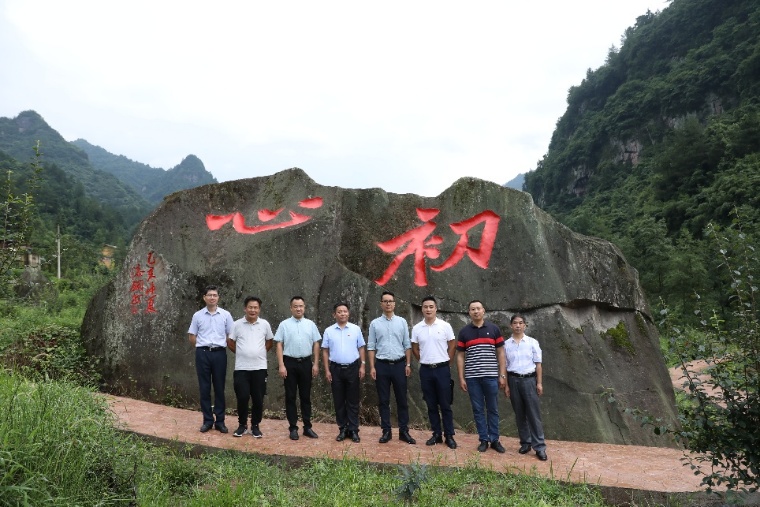 本着“资源共享、优势互补、注重实效”原则，通过共同夯实党建基础、共同致力脱贫攻坚、共同推进乡村振兴、共同历练干群队伍、共同促进改革发展等途径，实现党的建设与校村发展良性互动，达到“推动工作、服务群众、凝聚人心、促进发展”的目标要求。三、工作过程一是共同夯实党建基础，二是共同致力脱贫攻坚，三是共同推进乡村振兴，四是共同历练干群队伍，五是共同促进改革发展，六是建立定期联系制度。四、条件保障一是要有合作的基础——校村联谊、党建共建，二是要有共同追求的目标——坚决打赢脱贫攻坚战，三是要有合作共赢、共同发展的愿景——技术扶贫，援建崖刻；农旅基地，合作育人。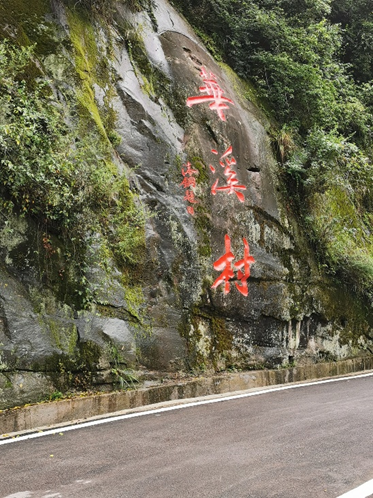 五、成果成效中共重庆市大足职业教育中心委员会属下学校在华溪村山崖石壁间选中四处石崖分别镌刻上了“初心”“使命”“华溪村”“中华蜜蜂谷”，为美丽的华溪村增添了靓丽的人文景色。中共石柱县中益乡华溪村支部委员会属下华溪村定点成为学校所开办大足石刻与文旅专业群和观光农业经营专业的综合实训基地，无偿提供实训场所并协助开展专业实训。校村双方严格按约定开展“校村联谊、党建共建”活动，得到市委、区委的高度评价与肯定。六、体会与思考“校村联谊、党建共建”活动，输出的是文化、技术，赢得的是友谊、希望。坚决打赢脱贫攻坚战，不仅需要职业教育努力，还需各行各业的共同努力。八、学校党建工作情况1.党组织建设大足区中职学校党委团结带领下辖4个支部（机电工程部党支部、信息管理部党支部、石刻艺术部党支部、退休教师党支部等四个党支部，正式党员104人，预备党员1人，入党积极分子12人）及全体教师，落实全面从严治党主体责任，落实立德树人根本任务，坚定信心跟党走，切实加强政治建设、思想建设、组织建设、作风建设、纪律建设等党建工作，狠抓党风廉政建设和师德师风建设，为推进高水平中职学校建设，促进内涵发展提供了坚实的组织和思想保证。过去一学年，中职学校党委及各支部按程序顺利开展换届选举工作；积极配合重庆市第四轮区县交叉巡察第一巡察组对党委开展的常规巡察，根据巡察反馈意见6个方面18个问题以及34个问题点逐一细化《巡察整改责任清单》，坚决扛起巡察整改政治责任，做到真改实改，全面整改，彻底整改，扎实做好巡察“后半篇文章”；学校党委及下辖各支部按“规定动作不走样、自选动作有特色”开展主题党日活动、“不忘初心、牢记使命”主题教育、重走小川东道活动、“七一”党庆表彰活动等，党组织的组织力、战斗力、凝聚力得到提升。中职学校党委一年一度述职述廉工作接受区委组织部的考核，党支部通过支部书记抓党建工作述职评议接受党委考核，普通党员通过民主评议党员接受党支部考核。职教中心党委于2020年6月1日在学校第二学术报厅组织召开了2019年下设党支部书记抓党建工作述职评议党员大会。会上，机电工程部党支部书记雷朝权、信息管理部党支部书记易廷英、石刻艺术部党支部书记李长依次上台述职，回顾履职情况，剖析问题原因，计划未来发展，述职全面细致规范。学校党委书记徐其镁精细、精确、精准点评，既肯定成绩，又指出问题，相当于给全体党员同志上了一堂生动的党课。莫君为同志指导发言，对职教中心党委下设支部“坚定信心跟党走、怀揣梦想干事业”开展的党建工作给予了充分肯定，对在2019年党建工作中发挥了先锋模范作用的个别党员同志给予了热情赞美。2.党员队伍建设推进队伍建设，促进能力提升。严把入口关，严格按程序发展党员和吸纳入党积极分子。本学年2人正式入党，1人发展为预备党员，3人确定为入党积极分子。强化学习，严格“三会一课”制度，学习强国平台网络学习，会议集中学习，课余分散学习，促进党员政治理论水平提升。培训提高，鼓励党员教师参加国培、市培、区培、校本培训，提高自身教育教学业务水平。参与项目建设，参与高水平中职学校“6+1”重点任务项目建设，参与教育教学科研项目研究，全方面提升能力。抓好党员管理，促进作用发挥。分工负责抓好“12371”党建平台管理，党员履历、进出、考核、党费收缴等日常管理工作；抓好民主评议党员，党员工作目标考核管理，间隔一年党员表彰激励管理，促进党员先锋模范作用的发挥。组织开展活动，促进党员发展。有序开展主题党日活动，扎实推进“两学一做”学习教育常态化制度化，扎实开展“不忘初心、牢记使命”主题教育，按程序组织召开党委领导干部民主生活、支委组织生活会，组织开展“重走小川东道、激发奋斗精神”主题实践活动，成立党员发展、党员服务、党员创新等三个名师工作室，三个支部分别创建学习型、服务型、创新型党组织并形成案例，开展“校校、校企、校村联谊，党建共建”常态化活动，促进党员发展。九、主要问题和改进措施（一）主要问题1.主要问题普职协调发展有特加强。百万人口大区，没有一所公办高职院校；高中阶段普职比不协调，普通高中在校生1.6万，中职在校生0.5万（不含五年一贯制中职阶段学生）。人才培养质量有待提升。专业课教师双师素质需要提升；毕业学生“双证书”率需要提高，就业层次需要提高，创业教育需要切实开展；职业教育质量区内第三方督导评估体系需要构建。产教融合校企合作不深入。还未形成产教融合校企“双元”育人的局面，还未出现企业和社会多元办学格局。提质培优行动计划有待深入推进。高水平中职学校建设有力推进，教育部提质培优行动计划的有力落实，均需要加大政府财政对职业教育的支持力度。2.主客观原因落实职业教育改革发展的国家政策有差距，统筹协调职业教育资源有差距，对职业教育尤其是中职教育的办学规律认识有差距，校企双方对产教融合、校企合作的认识难以达成一致，学校内部的治理能力、专业建设水平、服务能力有待进一步推进。（二）改进措施1.加大统筹力度。统筹职教资源，统筹行业协会，统筹培训任务，统筹职教经费，统筹专业建设。统筹有利打破部门和地区界限，有利协调发展，有利形成合力，合力推进全区职业教育和职业培训工作协调健康发展。成人教育、职业培训和在职的岗位培训工作，应明确全区教育、劳动、人事部门和有关业务部门的职责，进行统筹管理。解决职业教育、职业培训存在政出多门、职能交叉、统筹乏力、教育资源分散、办学效益较低等问题。将全区职业教育纳入经济社会建设总体规划，围绕全区支柱产业集群，出台政策鼓励统筹推进专业建设，支持职业院校设置开办与全区支柱产业集群相关的专业和专业群，各职业院校围绕产业办专业，办好专业促就业。2.支持自主办学。职业教育办学有许多不确定因素，专业建设、人才培养受市场需要的制约，随时在变，扩大学校办学自主权势在必行。在各级审计监督的情况下，加强对学校的审计监督，核定编制，按编拨款，用人自主，尤其是专业教师的调配，高技能人才的选聘，允许中职学校用人可先面试，再考试，以利选拔考聘优秀专业技术人才来校任教；区财政按编制拨付人头经费，在财政预算的范围内，财务自主，收支两条线，把有限的经费管好、用好，用在提高教育教学质量上来。3.优化政府投入。完善体现职业院校办学规模、专业办学成本、人才培养质量的职教拨款机制，健全以促进改革和提高绩效为导向的生均拨款制度。安排专项资金支持职业教育重大项目建设和技术技能人才培训。财政、税务部门要细化落实深化产教融合的财税政策，细化落实社会力量举办教育的有关税收优惠政策，积极支持职业教育发展和企业参与办学。4.推进内涵发展。2021年保质保量完成重庆市高水平中职学校“6+1”重点建设任务，2023年，以“国家优质中职学校”创建为目标，积极响应、认真落实教育部等九部门关于印发《职业教育提质培优行动计划（2020—2023年）》的通知精神，伴随大足区“擦亮职业教育和医疗卫生品牌，打造区域职业教育和医疗康养中心”进程，将学校建设成为具有国际视野、家国情怀、职教担当、发展质量高、社会贡献度大并兼具大足石刻文创与旅游特色的高水平优质中职学校。学校性质学校名称学校类型国示范/国重、市级示范/市重、达标示范性中等职业学校示范性中等职业学校示范性中等职业学校学校性质学校名称学校类型国示范/国重、市级示范/市重、达标级别立项部门立项日期（年）公办重庆市大足职业教育中心国示范国家级教育部2018年民办重庆电信职业学院（五年一贯制）达标民办重庆资源与环境保护职业学院（五年一贯制）达标民办重庆科技职业学院（五年一贯制）达标学校名称占地面积占地面积建筑面积建筑面积教学及附属设施面积生均占地面积生均占地面积生均建筑面积生均建筑面积学校名称自有租赁自有租赁教学及附属设施面积自有租赁自有租赁重庆市大足职业教育中心100127747504675029.419.6合计100127747504675029.419.6学校名称建筑物价值仪器设备总值其中：教学设备仪器价值重庆市大足职业教育中心1196026801950合计1196026801950生源覆盖区域情况生源覆盖区域情况生源覆盖区域情况生源覆盖区域情况生源覆盖区域情况专业分布情况专业分布情况专业分布情况专业分布情况专业分布情况区域范围人数（人）人数（人）占比（%）占比（%）排前三的专业大类人数（人）人数（人）占比（%）占比（%）招生总人数20192020201920202019202020192020本区县学籍招生数1256186981.88%88.16%加工制造类54564235.53%30.28%重庆市学籍招生数1336195887.09%92.36%教育类23641215.38%19.43%云贵川学籍招生数17815411.60%7.26%信息技术类31940720.80%19.20%其他省市学籍招生数20121.30%0.57%合计15342120100%100%1100146171.71%68.91%学校名称学历教育在校生数（人）学历教育在校生数（人）高中阶段普职学生比（：）高中阶段普职学生比（：）高中阶段普职招生比（：）高中阶段普职招生比（：）学校名称201920202019202020192020重庆市大足职业教育中心38204540重庆电信职业学院（五年一贯制）11552556重庆科技职业学院（五年一贯制）16661501重庆资源与环境保护职业学院（五年一贯制）6711184合计731297816.6:3.45.9:4.15.76:4.245.44:4.56招生规模排在前五的专业大类招生规模排在前五的专业招生数占辖区内招生总数的比例办学规模排在前五的专业大类办学规模排在前五的专业学生数占辖区内学生总数的比例加工制造类64230.28%加工制造类154234.0%教育类41219.43%信息技术类85318.8%信息技术类40719.20%教育类79117.4%旅游服务类1446.79%旅游服务类3557.8%交通运输类1316.18%文化艺术类2766.1%合计375682.38%381784.07%毕业生总数（人）毕业生总数（人）毕业人数排在前五的专业大类排在前五的专业毕业生数占毕业生总数的比例（%）直接升学数排在前五的专业大类直接升学排在前五的专业学生数占毕业生总数的比例（%）20192020毕业人数排在前五的专业大类排在前五的专业毕业生数占毕业生总数的比例（%）直接升学数排在前五的专业大类直接升学排在前五的专业学生数占毕业生总数的比例（%）11251129加工制造类42.16%教育类32.1%11251129信息技术类14.79%加工制造类23.8%11251129教育类14.61%信息技术类15.2%11251129旅游服务类7.35%旅游服务类13.1%11251129文化艺术类6.55%财经商贸类9.0%合计合计85.46%93.15%学生总人数（人）学生总人数（人）学生结构年度在校生数（人）占比（%）毕业生数（人）占比（%）20192020五年一贯制2019349217038204540五年一贯制20205241773382045403+2学制201989123.32%15714.17%382045403+2学制2020143337.51%16114.31%382045403+4学制2019382045403+4学制2020382045403年制2019292976.68%95185.83%382045403年制2020310781.34%96485.69%学校名称学期初学生总数学期末学生总数巩固率重庆市大足职业教育中心4540443497.67%合计4540443497.67%学校名称培训和鉴定项目数量（个）公益项目数有偿项目数培训鉴定人数（人）培训鉴定人数（人）学校名称培训和鉴定项目数量（个）公益项目数有偿项目数20192020重庆市大足职业教育中心14865122553合计14865122553年度教职工总数（人）专任教师专任教师在编教师在编教师校外兼职教师校外兼职教师双师型教师双师型教师专业带头人专业带头人年度教职工总数（人）数量比例数量比例数量比例数量比例数量比例201928322178.09%23081.27%62.12%12645.23%155.3%202030226989.07%23477.48%82.65%14648.34%154.9%年度专任教师总数（人）学生数与专任教师比（：）文化课教师文化课教师专业课教师专业课教师学历学历学历学历学历学历职称职称职称职称年度专任教师总数（人）学生数与专任教师比（：）文化课教师文化课教师专业课教师专业课教师本科以下本科以下本科本科本科以上本科以上讲师讲师高级讲师高级讲师年度专任教师总数（人）学生数与专任教师比（：）数量比例数量比例数量比例数量比例数量比例数量比例数量比例20192211:177835.2914364.71103.818066.447327.769034.228030.4220202691:1710338.2916661.71113.9196707326.079533.928630.71年度专业课教师数（人）其中：双师型教师其中：双师型教师其中：兼职教师其中：兼职教师兼职教师持证情况兼职教师持证情况兼职教师持证情况兼职教师持证情况教学团队建设教学团队建设教学团队建设教学团队建设教学团队建设教学团队建设年度专业课教师数（人）其中：双师型教师其中：双师型教师其中：兼职教师其中：兼职教师教师资格证教师资格证职业资格证职业资格证市级名师市级名师校级名师校级名师教学名师团队教学名师团队年度专业课教师数（人）数量比例数量比例数量比例数量比例数量比例数量比例数量比例201914312688.1164.19466.670021.3921.39202016614687.9584.8267521.242.4153.01序号学校名称实训室总数（个）实训室总数（个）教学、实训仪器设备值（万元）教学、实训仪器设备值（万元）生均设备值（元/生）生均设备值（元/生）工位数（个）工位数（个）序号学校名称201920202019202020192020201920201重庆市大足职业教育中心537622602680440004900045005100学校名称年度出口总带宽（Mbps）校园网主干最大带宽（Mbps）现有管理信息系统总量（软件系统）现有管理信息系统总量（软件系统）多媒体教室数（个）多媒体教室数（个）教学用计算机总数（台）百名学生配计算机台数（台）学校名称年度出口总带宽（Mbps）校园网主干最大带宽（Mbps）总数（个）名称数量（台）比例（%）教学用计算机总数（台）百名学生配计算机台数（台）重庆市大足职业教育中心2019100001000040基于微信公众号和企业微信建设基础一平台，包括智慧校园、系统应用、课表管理、迎新管理、教育教研管理、校务管理、校园门户网站等40个系统115100%61913重庆市大足职业教育中心2020100001000041基于微信公众号和企业微信建设基础一平台，包括智慧校园、系统应用、课表管理、迎新管理、教育教研管理、校务管理、校园门户网站、网络教学综合服务平台等41个系统115100%65512合计100001000041115100%65512学校名称年度图书资源数量图书资源数量图书资源数量图书资源数量2020年图书资源新增数量2020年图书资源新增数量2020年图书资源新增数量学校名称年度纸质图书（万册）电子图书（TB）专业类图书（万册）生均图书（册）纸质图书（册）电子图书（TB）期刊、报纸（种）重庆市大足职业教育中心20193.80.90.81995重庆市大足职业教育中心20204.052.41.053050001.599合计4.052.41.053050001.599类型级别年度总数（个）一等奖（个）二等奖（个）三等奖（个）文明风采活动国家级2019文明风采活动国家级2020文明风采活动市级2019文明风采活动市级202014149职业技能大赛国家级2019职业技能大赛国家级2020职业技能大赛市级2019192413职业技能大赛市级2020294520合计国家级2019合计国家级2020合计市级2019192413合计市级2020435929年度在校生总数文化课合格率专业技能合格率体质测评合格率毕业率职业技能鉴定通过率1+X证书获取率2019382890.0395.3697.8194.3687.432020454092.896.4799.798.589.2学校名称年度理论学习满意度专业学习满意度实习实训满意度校园文化满意度社团活动满意度校园生活满意度校园安全满意度毕业生对学校满意度重庆市大足职业教育中心201987.5%88.8%91%95.2%92.2%92.2%94.7%90.3%重庆市大足职业教育中心202095.78%96.49%95.18%94.79%94.79%91.72%96.05%95.23%平均满意度95.78%96.49%95.18%94.79%94.79%91.72%96.05%95.23%序号资助类别年度人数（人）金额（万元）人均资助金额（元/学期）1国家免学费资助20198171817.110001国家免学费资助20207183718.310002国家助学金20191913233.4312202国家助学金20201874217.8311623其他助学金201991619.115208.683其他助学金202091916.375178.184福彩支助201930620004福彩支助20200005勤工俭学201921219.35912.745勤工俭学20201425.26370.426住宿费补助2019219854.952506住宿费补助2020182245.55250合计合计2019134401149.945855.61合计合计2020119401003.315840.30序号就业类型2019年2019年2020年2020年序号就业类型数量（人）比例（%）数量（人）比例（%）1企事业单位就业45540.44%25422.50%2高等教育深造22820.27%36432.24%3自主择业29326.04%31828.16%4参军393.47%343.01%5自主创业211.87%232.04%6其他897.91%13612.05%合计合计1125100%1129100%序号年度（年）毕业人数（人）就业情况就业情况就业情况就业情况平均起薪点（元）序号年度（年）毕业人数（人）直接就业（人）直接就业率（%）对口就业（人）对口率（%）平均起薪点（元）12019112589579.56%68075.98%290022020112971363.15%39556.40%2942学校名称学校名称毕业人数（人）就业情况（2020年）就业情况（2020年）就业情况（2020年）就业情况（2020年）平均起薪点（元）学校名称学校名称毕业人数（人）直接就业（人）直接就业率（%）对口就业（人）对口率（%）平均起薪点（元）1重庆市大足职业教育中心112971363.15%39556.40%2942合计合计112971363.15%39556.40%2942序号学校名称升学人数（人）升学人数（人）升学率（%）升学率（%）高考统招升学（人）高考统招升学（人）对口单招升学（人）对口单招升学（人）序号学校名称201920202019202020192020201920201重庆市大足职业教育中心400467100%100%220359183400专业布局结构专业布局结构专业布局结构专业布局结构新增专业新增专业调整招生（停招）专业调整招生（停招）专业20192020201920202019202020192020专业对接支柱产业数专业对接支柱产业数专业设置数量专业设置数量专业名称专业名称专业名称专业名称332122美容美发、观光农业经营工业机器人工程造价、电子电器应用与维修、计算机动漫设计与游戏制作、电子与信息技术年度国家级国家级市级市级区县级区县级经费合计年度项目数项目经费项目数项目经费项目数项目经费经费合计2019257557520203300300学校名称专业开设数量（个）具有人才培养方案的专业数量（个）按新要求修订人才培养方案专业数量（个）已修订人培方案的专业占专业总数的比例（%）重庆市大足职业教育中心232323100%合计232323100%学校名称学校公共基础课设置（门）具有课程标准的课程数（门）规划教材使用比例（%）校本教材开发数（本）专业劳动课程平均学时（学时）重庆市大足职业教育中心823100%2236教师参与培训数量（人、天）年度国家级培训市级培训区级培训校本培训校本培训其他培训教师企业实践教师参与培训数量（人、天）2019195186236586586885893教师参与培训数量（人、天）2020326293312667667683834教师提升级交流情况（人、项）年度学历提升职称提升区级及以上课题承担数区级及以上课题承担数区级及以上课题承担数受邀出校交流经验数受邀出校交流经验数教师提升级交流情况（人、项）201911477755教师提升级交流情况（人、项）20202722266教师参与科研及社会服务情况年度教研成果获奖数（个）科研成果数（个）科研成果数（个）科研成果数（个）科研成果数（个）技术开发成果数（个）社会服务成果数（个）教师参与科研及社会服务情况年度教研成果获奖数（个）课题论文论文书籍技术开发成果数（个）社会服务成果数（个）教师参与科研及社会服务情况20191122228教师参与科研及社会服务情况202066303014学校名称新设校内外治理机构名称调整机构名称改革校内外机构数量编制修订制度数量重庆市大足职业教育中心信息中心、学籍管理、成教部、项目管理办公室、艺体中心、心理咨询中心、后勤服务中心、财务室、资助中心办公室、教务处、教科处、学生处、安保办、总务处、对外联络处、培训处、督导办520合计520学校名称校领导听课人均次数（次/期）校领导深入实践教学场所人均次数（次/期）教学事故数量（次/期）学生迟到率（人次/100生·周）学生缺课率（人次/100生·周）重庆市大足职业教育中心4338011合计4338011年度牵头组建职教集团名称参与职业教育集团名称组建产业学院名称组建企业学院名称校企合作企业数量（个）校外实训基地数量（个）校企合作建设重点项目数（个）2019重庆市大足石刻职业教育集团重庆市大足石刻职业教育集团、重庆旅游职业教育集团、重庆装备制造职业教育集团、重庆工业自动化职业教育集团、重庆水利水电职业教育集团、重庆电子信息职业教育集团50452020成渝地区双城经济圈中部（区域）职业教育联盟重庆市大足石刻职业教育集团、重庆旅游职业教育集团、重庆装备制造职业教育集团、重庆工业自动化职业教育集团、重庆水利水电职业教育集团、重庆电子信息职业教育集团、重庆电梯职业教育集团大足石刻文创产业经济学院、大足数字及现代服务业产业学院、大足智能制造产业学院55463年度学生顶岗实习岗位数（个）教师企业实践岗位数（个）校企合作开发课程数（门）校企合作开发教材数（本）学校培训企业员工数（人）校企合作订单班人数（人）合作企业接收毕业学生数（人）20191012871061234023842020102385118126542522学校名称校企深度合作的企业数量校企深度合作的项目数量重庆市大足职业教育中心553合计553年度顶岗实习学生总数（个）购买实习保险学生人数（个）购买保险险种名称市内顶岗实习学生人数（个）市外顶岗实习学生人数（个）学生顶岗实习平均时长（天）学生顶岗实习满意度（%）201910921092太平洋保险105735970.08%2020765765美亚财产保险745208.572.89%学校名称参与的职教集团数参与的职教集团数参与牵头的职教集团企业数参与牵头的职教集团企业数学校名称2019202020192020重庆市大足职业教育中心6711合计6711序号竞赛类型一等奖一等奖二等奖二等奖三等奖三等奖合计序号竞赛类型201920202019202020192020合计1国家职业院校技能大赛2行业职业院校技能大赛3市职业院校技能大赛24451320484其他竞赛2110913944年度毕业学生数（人）直接就业数（人）市内就业数市内就业数市外就业数市外就业数年度毕业学生数（人）直接就业数（人）数量（人）比例（%）数量（人）比例（%）2019112589586096.09%353.91%2020112971369397.19%202.81%年度对口就业率（%）创业率（%）初次就业月收入（元）初次就业月收入（元）区（县）内就业区（县）内就业年度对口就业率（%）创业率（%）初次就业月收入（元）初次就业月收入（元）数量（人）比例（%）201975.98%1.87%2900290033138.49%202056.40%2.04%2940294038455.41%承担培训数量承担培训数量性质（公益/有偿）培训人数（人）培训天数（天）培训天数（天）培训形式1010有偿26646363集中培训涉农培训人数（人）涉农培训人数（人）涉农培训人数（人）涉农培训人数（人）涉农培训人数（人）涉农培训人数（人）涉农培训人数（人）街镇、社区、乡村社区教育参与情况街镇、社区、乡村社区教育参与情况街镇、社区、乡村社区教育参与情况学习型城市、学习型组织建设参与情况学习型城市、学习型组织建设参与情况学习型城市、学习型组织建设参与情况学习型城市、学习型组织建设参与情况项目/事项名称参与人次参与人次项目/事项名称项目/事项名称参与人次参与人次石刻文化进社区 186人186人大足石刻文化宣讲228人228人法律知识进社区 338人338人非遗文化宣传   342人342人鲤鱼灯制作及文化宣传289人289人相约星期三家庭教育522人522人茶艺、插花技术  386人386人技术服务项目数量（项）服务人数（人）性质（公益和有偿）服务天数（天）服务形式及效果5124公益44技术服务效果好110有偿20文化改造效果好序号精准扶贫、美丽乡村建设参与情况精准扶贫、美丽乡村建设参与情况精准扶贫、美丽乡村建设参与情况贫困家庭、贫困学生帮扶情况贫困家庭、贫困学生帮扶情况序号学校名称项目/事项名称参与人次学校名称帮扶人次1重庆市大足职业教育中心重走小川东道160重庆市大足职业教育中心71382重庆市大足职业教育中心网络消费扶贫2883重庆市大足职业教育中心社区教育学校文艺宣传扶贫60合计5087138序号校际帮扶情况校际帮扶情况校企帮扶情况校企帮扶情况序号学校项目/事项名称本校参与人次学校项目/事项名称帮扶企业数1七校联盟35大足区汽车修理厂62安岳职教中心10大足尖东美容美发3合计459学校名称年度生均财政拨款项目经费学费收入其他收入总计重庆市大足职业教育中心201957325750714410292重庆市大足职业教育中心20206813516040988295合计201957325750714410292合计20206813516040988295学校名称财政性教育经费总量财政性教育经费总量财政性教育经费总量非财政性教育经费总量非财政性教育经费总量学校办学经费总量学校名称合计其中：市级财政教育经费投入（财政局）其中：市级财政教育经费投入（教委/教育局）非财政性教育经费总量非财政性教育经费总量学校办学经费总量重庆市大足职业教育中心640812091401406548合计640812091401406548年度教学改革及研究费日常教学经费师资队伍建设费实验实训设备购置费图书购置费校园基础设施建设费其他支出总计2019333586841358240202352102922020532784737819188136328295总计8663701579161734901598418587